БОЙОРОК                                                               РАСПОРЯЖЕНИЕ    10 июль   2018  йыл                     №  15                  10  июля 2018 годаО принятии на работу        В связи с направлением для отбывания наказания, осужденного к обязательным работам на 30 (тридцать) часов решением Мирового судьи судебного участка судебного района Аскинский район Республики Башкортостан:1.Принять Галиева Рената Вагизовича, 26.01.1989 г.рождения, на благоустроительные работы на территории  сельского поселения Кшлау-Елгинский сельсовет муниципального района Аскинский район Республики Башкортостан с 10 июля 2018 г.    2.Ежедневное исполнение заданий, учет рабочего времени и контроль исполнения настоящего распоряжения оставляю за собой. И.о. главы сельского поселения Кшлау-Елгинский сельсовет муниципального района Аскинский район Республики БашкортостанЭ.И.ЗариповаБАШҠОРТОСТАН РЕСПУБЛИКАҺЫАСҠЫН  РАЙОНЫ   МУНИЦИПАЛЬ РАЙОНЫНЫҢ ҠЫШЛАУЙЫЛҒА АУЫЛ  СОВЕТЫ АУЫЛ  БИЛӘМӘҺЕ ХӘКИМИӘТЕ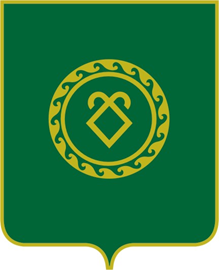             АДМИНИСТРАЦИЯ СЕЛЬСКОГО ПОСЕЛЕНИЯКШЛАУ-ЕЛГИНСКИЙ СЕЛЬСОВЕТМУНИЦИПАЛЬНОГО РАЙОНААСКИНСКИЙ РАЙОНРЕСПУБЛИКИ  БАШКОРТОСТАН